[Όνομα]Προσωπικές σημειώσεις[Για να αντικαταστήσετε το κείμενο κράτησης σε αυτή τη σελίδα, απλώς επιλέξτε μια γραμμή κειμένου και αρχίστε να πληκτρολογείτε.][Ημερομηνία][Ξεκινήστε αμέσως][Για καλύτερα αποτελέσματα όταν επιλέγετε κείμενο για αντιγραφή ή επεξεργασία, μην συμπεριλαμβάνετε κενά διαστήματα στα δεξιά από τους χαρακτήρες της επιλογής σας. Για να αντικαταστήσετε την παρακάτω φωτογραφία-δείγμα με τη δική σας, απλώς διαγράψτε τη. Στη συνέχεια, στην καρτέλα "Εισαγωγή", κάντε κλικ στο στοιχείο "Εικόνα".]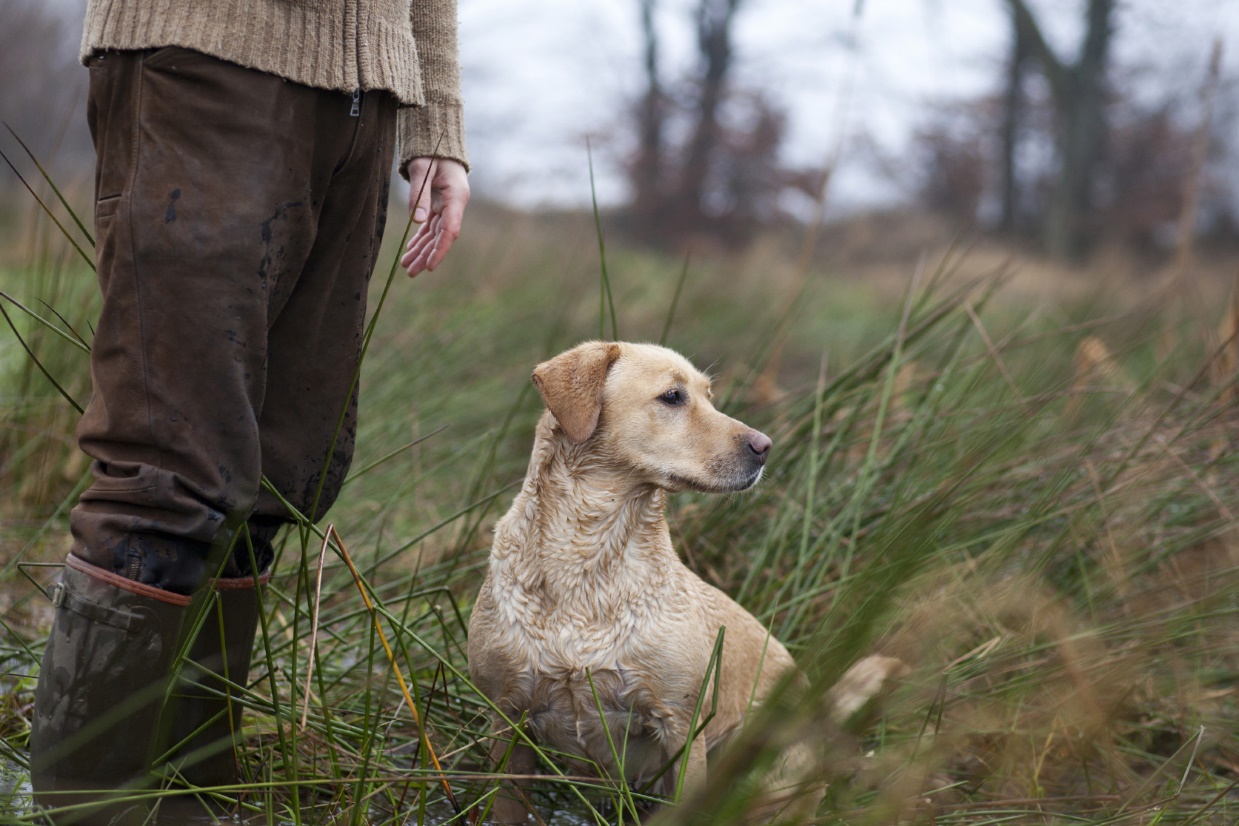 